Druk nr 18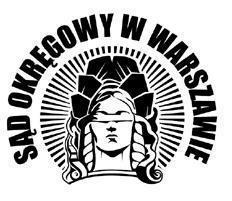 …..........................., dnia .................................      (miejscowość i data)Sąd Okręgowy w Warszawie……Wydział ……………………….……Wnioskodawca:……………………………...………………...              (imię i nazwisko / nazwa)………………………………………….……          (numer telefonu)Sygn. akt: ……………………….Nazwa……………………………WNIOSEK O DORĘCZENIE WYCIĄGU Z REJESTRU FUNDUSZY INWESTYCYJNYCH/ FUNDUSZY EMERYTALNYCH/ CZASOPISM/ PARTII POLITYCZNYCHProszę o doręczenie w ……… egzemplarzach wyciągu pełnego/niepełnego* z rejestru: funduszy inwestycyjnych/funduszy emerytalnych/czasopism/partii politycznych** Sądu Okręgowego w Warszawie o numerze…………..…………………..…Dokument przeznaczony jest do użytku zagranicznego:TAK / NIE **odbiorę osobiście:proszę przesłać na adres:………………………………………………………………………………………………………………(czytelny podpis)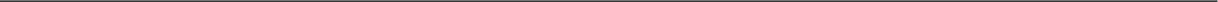 Wypełnia pracownik Sądu przy odbiorze:Kwituję odbiór (otrzymałam/otrzymałem)…………………………………………..(nazwa i numer dokumentu tożsamości)…………………………………………(data i czytelny podpis)dotyczy wyciągu z rejestru czasopism (wyciąg pełny wymaga przedłożenia upoważnienia do odbioru)niepotrzebne skreślić